«اطــــلاعیه»دانشكده آموزش های الکترونیکی دانشگاه کاشان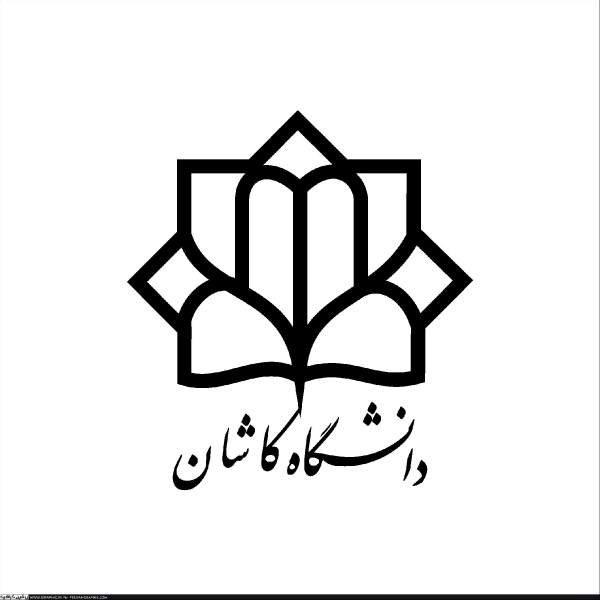 ترم تابستانی 96 -95به صورت الکترونیکی بر گزار می نماید:براي كسب اطلاعات بيشتر در زمینه فرآیند ثبت نام، تقويم ترم تابستاني و دورس ارائه شده به پايگاه الكترونيكيhttp://oeec.kashanu.ac.ir  مراجعه ويا با شماره تلفن هاي 5 ـ 55913250 ـ031تماس حاصل فرماييد.امار و احتمال مهندسیترمودینامیک 1 و 2معادلات دیفرانسیلفارسی عمومیاحتمال 1حقوق جزای اختصاصی  1 و 2 و 3ریاضی مهندسیفیزیک 1 و 2ارتعاشاتحقوق جزای عمومی 1و 2 و 3زبان عمومیارتعاشات مکانیکیاستاتیکروانشناسی اجتماعیزبان تخصصی گروه برقمقاومت مصالح و سازه هاانتقال حرارت 1 و 2روانشناسی رشد 1 ساختمان های گسستهمقاومت مصالح1آمار و کاربرد آن در     مدیریت 1 و 2ریاضیات و کاربرد آن   در مدیریت 1 و 2مقدمات روش تحقیق در علوم تربیتی مقاومت مصالح 2مبانی کامپیوتر و برنامه سازیکنترل اتوماتیکمبانی مهندسی برق 1شیمی 1 و 2برنامه سازی کامپیوترریاضی 1 و 2شیمی عمومیمکانیک سیالاتمحاسبات عددیجامعه شناسی آموزش و پرورششیمی عمومی 1 و 2مکانیک سیالات 1مدار الکتریکی 1مدارهای منطقیطراحی اجزا 1 و 2هوش مصنوعیروش تحقیقاصول مدیریت آموزشیمدیریت تولیداصول حسابداری 1 و 2روش تحقیق نظریفلسفه آموزش و پرورشمدیریت عمومیتحقیق در عملیات 1 و 2